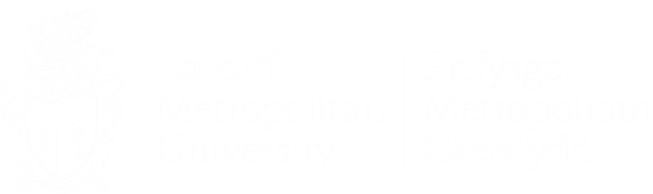 CyflwyniadDyma adroddiad blynyddol Pwyllgor Archwilio (y Pwyllgor) Prifysgol Metropolitan Caerdydd, ac mae’n rhan o ofynion Cod Rheolaeth Ariannol CCAUC 2017.Mae’r adroddiad yn amlinellu diweddariadau ar faterion archwilio allweddol yn ystod y flwyddyn ariannol 01 Awst 2022 i 31 Gorffennaf 2023; mae hefyd yn cynnwys unrhyw faterion arwyddocaol sydd wedi codi hyd at ddyddiad yr adroddiad (18 Tachwedd 2023). Mae'r adroddiad wedi'i gymeradwyo gan aelodau'r Pwyllgor Archwilio i'w gyflwyno i Fwrdd y Llywodraethwyr a'i gymeradwyo ganddo, a'i gyflwyno wedyn i Gyngor Cyllido Addysg Uwch Cymru (CCAUC). Pwrpas yr adroddiad yw disgrifio sut mae'r Pwyllgor wedi cyflawni ei ddyletswyddau, amlygu unrhyw faterion arwyddocaol yn ystod y flwyddyn ariannol, a rhoi barn y Pwyllgor ar ddigonolrwydd ac effeithiolrwydd trefniadau'r Brifysgol ar gyfer rheoli risg, rheolaeth a llywodraethu; darbodusrwydd, effeithlonrwydd ac effeithiolrwydd (gwerth am arian); a rheoli a sicrhau ansawdd data a ddefnyddir ac a gyflwynir at ddibenion rheoleiddio.Mae'r Pwyllgor yn glynu at arferion llywodraethu da a chanllawiau cyhoeddedig, gan gynnwys canllawiau Pwyllgor Cadeiryddion y Prifysgolion.AelodaethRoedd aelodaeth y Pwyllgor ar gyfer Blwyddyn Academaidd 2022/23 fel a ganlyn: Scott Waddington (Cadeirydd a Llywodraethwr Annibynnol)Adrian Piper (Is-Gadeirydd ac Aelod Cyfetholedig Allanol o'r Pwyllgor Archwilio)Menai Owen-Jones (Llywodraethwr Annibynnol)Matthew Tossell (Llywodraethwr Annibynnol)Lisa Winstone (Aelod Cyfetholedig Allanol o'r Pwyllgor Archwilio)CyfarfodyddCynhaliwyd pedwar cyfarfod yn ystod Blwyddyn Academaidd 2022/2023:26 Medi 2022 28 Tachwedd 202227 Mawrth 202326 Mehefin 2023Mynychodd cynrychiolwyr yr Archwilwyr Mewnol, Archwilwyr Allanol, a Grŵp Gweithredol yr Is-Ganghellor (VCEG) gyfarfodydd fel y bo'n briodol. Rhagflaenwyd pob cyfarfod yn syth gan gyfarfodydd preifat o'r aelodau gyda'r Archwilwyr Mewnol a, lle bo'n briodol, yr Archwilwyr Allanol. Yn dilyn pob cyfarfod o'r Pwyllgor, cyflwynwyd crynodeb o'r eitemau a ystyriwyd yn y cyfarfod hwnnw i Fwrdd y Llywodraethwyr, a chodwyd unrhyw faterion arwyddocaol fel eitemau agenda ar wahân.Cylch GorchwylCymeradwywyd Cylch Gorchwyl y Pwyllgor ar 28 Tachwedd 2022 fel y bo’n briodol ar gyfer blwyddyn fusnes 2022/23. Cadeirydd y Pwyllgor oedd Scott Waddington.Roedd Aelodaeth y Pwyllgor yn cynnwys profiad ariannol neu archwilio, trwy Lywodraethwyr Annibynnol a'r Aelodau Cyfetholedig Allanol. Nid oes gan aelodau'r Pwyllgor unrhyw gyfrifoldebau rheoli gweithredol yn y Brifysgol. Nid yw Cadeirydd y Bwrdd yn aelod o'r Pwyllgor Archwilio. Nid oes unrhyw Aelod o'r Pwyllgor yn gwasanaethu ar Bwyllgor Adnoddau’r (cyllid) Brifysgol.Mae gweithrediadau'r Pwyllgor Llywodraethu ac Archwilio wedi dilyn arferion llywodraethu da yn ystod y flwyddyn. Mae gan y pennaeth archwilio mewnol fynediad at Gadeirydd y Pwyllgor, a cheir cyfarfodydd rheolaidd rhwng y Cadeirydd a’r archwilwyr mewnol ac allanol drwy gyfarfodydd preifat a drefnwyd. Mae'n ofynnol i bob aelod o'r Pwyllgor ddatgan unrhyw wrthdaro buddiannau yn y Gofrestr Buddiannau, a gwneir datganiadau hefyd ar ddechrau pob cyfarfod.Archwilio MewnolArchwilwyr MewnolArchwilwyr Mewnol y Brifysgol ar gyfer 2022/23 oedd TIAA. Dechreuodd contract TIAA ar 01 Awst 2021 ac mae’n rhedeg am dair blynedd i ddechrau tan 31 Gorffennaf 2024.Mae TIAA yn defnyddio dull seiliedig ar risg o gynnal yr archwiliadau. Er mwyn pennu'r blaenoriaethau, mae TIAA yn adolygu cofrestr risg a fframwaith rheoli risg y Brifysgol. Pan gyfunir hyn â'r fframwaith rheoleiddio, argymhellion archwilio allanol, gwaith archwilio mewnol blaenorol ar gyfer y Brifysgol, ynghyd â dogfennaeth gorfforaethol allweddol megis y cynllun busnes a chorfforaethol, rheolau sefydlog, a rheoliadau ariannol, datblygir cynllun archwilio blynyddol treigl. Dilynir hyn gan 'adolygiad blaenoriaethu risg', a gynhelir yn flynyddol.Wrth roi sicrwydd, mae TIAA yn edrych ar ddau fath o risg, 'Cyfarwyddedig' a ​​'Cyflawni'. Mae 'Risg Gyfarwyddol' yn golygu “methiant i gyfarwyddo'r gwasanaeth yn briodol i sicrhau cydymffurfiaeth â gofynion y sefydliad”. 'Risg Cyflenwi' yw “methiant i ddarparu'r gwasanaeth mewn modd effeithiol sy'n bodloni gofynion y sefydliad”. Strategaeth a Chynllun Archwilio MewnolI gloi Cynllun Archwilio Mewnol TIAA o 2022/2023, derbyniodd cyfarfod y Pwyllgor Archwilio a gynhaliwyd ar 26 Mehefin 2023 yr adroddiadau archwilio mewnol terfynol dros ben o'r 16 adolygiad a gynhaliwyd yn ystod y flwyddyn. Codwyd cyfanswm o 39 o argymhellion – 2 yn rhai brys, 21 yn bwysig, ac 16 yn rhai arferol.Roedd un maes, Cyfathrebu, a adolygwyd gan yr archwiliad mewnol lle aseswyd bod effeithiolrwydd rhai o'r trefniadau rheolaeth fewnol yn rhoi 'sicrwydd cyfyngedig'. Gwnaethpwyd argymhellion i gryfhau'r amgylchedd rheoli ymhellach yn y meysydd hyn ac roedd ymatebion y rheolwyr yn nodi bod yr argymhellion wedi'u derbyn.Ar gais y Brifysgol, gohiriwyd dau o'r archwiliadau yn y cynllun blynyddol - Cynlluniau Parhad TG, Desg Gwasanaeth a Rheoli Digwyddiadau a'r archwiliadau Diogelu ac Atal tan 2023-24. Roedd hyn yn bennaf oherwydd newidiadau i wasanaethau ac uwchraddio a oedd yn mynd rhagddynt yn y maes cyntaf a staff swydd wag yn yr ail.Adroddiad Blynyddol Archwilio Mewnol 2021/2022Cyflwynwyd Adroddiad Blynyddol Archwilio Mewnol 2021/2022 yn ystod blwyddyn academaidd 2022/2023, yng nghyfarfod y Pwyllgor ar 28 Tachwedd 2022. Nododd na fu fawr ddim effaith, os o gwbl, ar gyflawni’r gwaith archwilio mewnol yn ystod 21/22 o ganlyniad i’r pandemig COIVD-19. Rhoddodd TIAA sicrwydd bod eu gwaith yn cydymffurfio â safonau ISO 9001:2015 a Safonau Proffesiynol IIA-UK.Rhoddodd Pennaeth Archwilio Mewnol TIAA y farn “ar gyfer y meysydd a adolygwyd yn ystod y flwyddyn, mae gan Brifysgol Metropolitan Caerdydd brosesau rheoli risg, rheolaeth a llywodraethu rhesymol ac effeithiol ar waith.”Gweithredu Argymhellion Archwilio MewnolDerbyniodd y Pwyllgor Archwilio adroddiad gan y Dirprwy Gyfarwyddwr Cyllid ym mhob cyfarfod yn nodi'r cynnydd a wnaed yn erbyn argymhellion yr archwiliad mewnol. Yng nghyfarfod y Pwyllgor ym mis Mehefin 2023, nodwyd bod 15 o argymhellion yn weddill, a bod disgwyl i 13 ohonynt gael eu cwblhau erbyn mis Awst 2023. Roedd 1 eithriad Seiberddiogelwch a oedd yn gofyn am gyfnod hwy o amser ar gyfer ei roi ar waith ac roedd ei weithrediad wedi’i ddiwygio ym mis Tachwedd 2023. Archwilio Allanol, a'r Adroddiad Blynyddol a Datganiadau AriannolArchwilwyr AllanolArchwilwyr Allanol y Brifysgol oedd Price Waterhouse Coopers (PwC). Roedd cytundeb PwC i fod i ddod i ben ym mis Rhagfyr 2022 a lansiwyd proses dendro. Gan na dderbyniodd y Brifysgol unrhyw gynigion, o dan Reoliadau Contractau Cyhoeddus 2015, dechreuodd y Brifysgol y 'weithdrefn a drafodwyd' i negodi'n uniongyrchol â PwC.  Cadarnhawyd y byddai PWC yn parhau fel Archwilwyr Allanol y Brifysgol i sicrhau y gellid cynnal gwasanaethau archwilio yn gyfreithiol. Byddai'r gwasanaeth yn cwmpasu cyfnod cychwynnol o dair blynedd, wedi'i ddilyn gan ddau estyniad posibl i gontract blwyddyn.Adroddiad Blynyddol a Datganiadau Ariannol, a Chanfyddiadau Archwilio Allanol 2021/2022Ar 28 Tachwedd 2022, cafodd y Pwyllgor Adroddiad Blynyddol a Datganiadau Ariannol 2021/2022 ar gyfer y flwyddyn a ddaeth i ben 31 Gorffennaf 2022. Darparodd yr Archwilwyr Allanol farn statudol ar ddatganiadau ariannol cyfunol y Brifysgol a'i thri is-gwmni.Paratowyd y Datganiadau Ariannol yn unol â’r Datganiad o Arferion Cymeradwy (SORP): Cyfrifyddu ar gyfer Addysg Bellach ac Uwch 2019 ac yn unol â Safon Adrodd Ariannol (FRS) 102. Canfyddiadau allweddol:Cyflawnodd y Brifysgol berfformiad ariannol cryf, gydag incwm cyfunol (ynghyd ag is-gwmnïau'r Brifysgol) yn cynyddu o £14.9m i £137.2m (2021: £122.3m).  Llwyddodd y Brifysgol hefyd i sicrhau gwarged arian parod uchaf erioed o £19.5m ac arian ar adnau uchaf erioed ar ddiwedd y flwyddyn o £62.4m.Arhosodd y DPA ariannol ar gyfer gwariant staff fel canran o incwm o dan 60% (ar sail arian parod) ar 56.9%, ac ar sail anariannol 66.7%.Amlygodd y Prif Swyddog (Adnoddau) fod y Brifysgol mewn sefyllfa ariannol dda ar gyfer dechrau Strategaeth newydd 2030. Serch hynny, dywedwyd y byddai heriau, gan nodi y byddai costau benthyca yn uwch oherwydd chwyddiant ac nad oedd unrhyw arwydd bod y cap presennol o £9,000 ar ffioedd yn newid. Tynnodd y Pwyllgor sylw at y ffaith nad oedd llawer o arwyddion yn nodi y byddai chwyddiant yn dychwelyd i’r targed o 2% yn y flwyddyn neu ddwy nesaf, ac felly y byddai cyfraddau uwch am beth amser. Rhoddwyd sicrwydd i'r Pwyllgor fod gan y Brifysgol sylfaen ariannol dda a dywedodd y byddai'n anodd i'r Llywodraeth godi ffioedd yn sylweddol yn yr hinsawdd bresennol.Roedd adolygiad dadansoddol yr Archwilwyr Allanol o berfformiad ariannol y Brifysgol yn cefnogi cynnwys yr Adroddiad Blynyddol a'r Datganiadau Ariannol. Dywedwyd bod disgwyl i'r archwilwyr allu rhoi barn archwilio statudol fel y'i gosodwyd yn unol â deddfwriaeth a'r Cod Ymarfer Archwilio (a gyhoeddwyd gan CCAUC). Canfyddiadau allweddol:O dan ISA (DU) 240, mae’n ofynnol i’r Archwilwyr Allanol ystyried y risg o dwyll drwy reolaethau diystyru rheolwyr ac wrth gydnabod refeniw. Yn dilyn asesiad, ni chanfuwyd unrhyw broblemau.Ni ddarganfuwyd unrhyw wendidau perthnasol mewn rheolaeth fewnol.Ni ddarganfuwyd unrhyw doriadau sylweddol o gyfreithiau a rheoliadau a fyddai'n effeithio ar y datganiadau ariannol.Ystyriwyd nad oedd gwahaniaethau heb eu haddasu yn berthnasol, ac ni chynigiodd yr Archwilwyr Allanol y dylid gwneud unrhyw addasiadau i'r datganiadau ariannol.Cynllun Archwilio Allanol 2022/2023Ym mis Mehefin 2023, derbyniodd y Pwyllgor gynigion yr Archwilwyr Allanol ar gyfer yr Archwiliad Allanol ar gyfer 2022/2023. Nid oedd unrhyw newidiadau i fframwaith yr archwiliad ond i'r safonau archwilio, yn arbennig gydag ISO 315 mewn perthynas ag asesu risg, a fyddai'n cynnwys rheolaeth fwy gronynnog o'r amgylchedd TG a'i berthynas â Chyllid. Nid oedd unrhyw newid i'r proffil risg ond roedd rhai risgiau pellach i'w hystyried. Roedd y risg sylweddol wedi cynyddu ychydig yn unol â thwf y Brifysgol. Dywedodd PwC eu bod yn bwriadu dod â chymaint o waith ymlaen â phosibl i leihau baich samplu yn ddiweddarach yn y flwyddyn.Eitemau Busnes EraillGwelodd cylch busnes 2022/2023 barhad yn y lefel uchel o weithgarwch archwilio a oedd yn cynrychioli agenda sylweddol ar gyfer pob un o gyfarfodydd y Pwyllgor.Datblygu ac Adolygu PolisiDerbyniodd y Pwyllgor sawl adroddiad manwl yn ystod y flwyddyn gan gynnwys y wybodaeth ddiweddaraf am ddiogelwch TG a oedd yn nodi’r gwaith sydd wedi’i gynllunio i wella diogelwch TG ym mis Tachwedd 2022.  Darparodd y Gwasanaethau Pobl adolygiadau o Broses Perfformiad Staff ym mis Medi 2022 a’r Broses Ddiswyddo a’r Cytundeb Setliad ym mis Mehefin 2023.  Roedd y Brifysgol wedi cynnal adolygiad polisi o'r polisi Chwythu'r Chwiban mewn ymateb i gais y Pwyllgor Archwilio. Roedd y polisi newydd wedi ystyried y gwersi a ddysgwyd o achosion hyd yn hyn a chysondeb ag arfer gorau'r sector. Y diwygiadau allweddol oedd cynnwys myfyrwyr ac aelodau o Fwrdd y Llywodraethwyr yn y polisi, i nodi'n gliriach y broses ar gyfer codi pryder a thrin pryderon a godwyd naill ai'n gyfrinachol neu'n ddienw. CydymffurfiaethGweithiodd y Brifysgol gydag ymarferion yn unol â chanllawiau Llywodraeth Cymru a'r DU fel y bo'n briodol.Datganiad Blynyddol ar Gaethwasiaeth Fodern a'r Gadwyn Gyflenwi FoesegolDerbyniodd y Pwyllgor y datganiad terfynol ar Gaethwasiaeth Fodern a’r Gadwyn Gyflenwi Foesegol 2021-22 ym mis Mawrth 2022. Cymeradwywyd y datganiad gan y Cadeirydd o dan gamau gweithredu'r Cadeirydd i gydymffurfio â'r amserlen statudol ofynnol ar gyfer cymeradwyo a chyhoeddi. Mae’r datganiad yn unol ag adran 54(1) o Ddeddf Caethwasiaeth Fodern 2015 ac mae’n ffurfio datganiad caethwasiaeth a masnachu mewn pobl Prifysgol Metropolitan Caerdydd ar gyfer y flwyddyn ariannol yn diweddu 31 Gorffennaf 2022. Yn ogystal, mae’r datganiad hwn yn nodi ymrwymiadau’r Brifysgol mewn perthynas â Chod Cyflogaeth Foesegol mewn Cadwyni Cyflenwi Llywodraeth Cymru: Cod ymarfer y mae'r Brifysgol wedi ymrwymo i'w gefnogi.  Atgyfeiriadau o dan y Weithdrefn Chwythu'r ChwibanMae derbyn cyfeiriadau o dan Ddeddf Datgelu er Lles y Cyhoedd 1988 ('chwythu'r chwiban') yn eitem sefydlog ar agendâu'r Pwyllgor Archwilio.  Roedd y polisi Chwythu'r Chwiban wedi bod yn destun adolygiad mewn ymateb i gais gan y Pwyllgor Archwilio. Roedd y polisi newydd wedi ystyried y gwersi a ddysgwyd o achosion hyd yn hyn a chysondeb ag arfer gorau'r sector. Y diwygiadau allweddol oedd cynnwys myfyrwyr ac aelodau o Fwrdd y Llywodraethwyr yn y polisi, i nodi'n gliriach y broses ar gyfer codi pryder a thrin pryderon a godwyd naill ai'n gyfrinachol neu'n ddienw. Nododd Ysgrifennydd Dros Dro’r Brifysgol fod nifer yr achosion o gwynion chwythu'r chwiban yn gymharol isel gyda dim ond tri achos wedi dod i law yn ystod y pedair blynedd diwethaf. Yn fwy diweddar, roedd dau achos arall wedi dod i law, un wedi cael sylw ac un mater dienw yn cael ei drin. Risg Mae'r Pwyllgor yn goruchwylio ac yn cynnal adolygiad manwl o Risgiau Corfforaethol Allweddol a Chofrestr Risgiau'r Brifysgol, gan gynnwys cynghori a herio Gweithrediaeth y Brifysgol ac adrodd ymlaen i'r Bwrdd.Nododd y Pwyllgor fod tair risg “coch” newydd wedi dod i’r amlwg, sef y pwysau o ran costau byw, trwyddedau myfyrwyr rhyngwladol UKVI a materion yn ymwneud â llety myfyrwyr.Mae’r risgiau a’u sgorau risg drwy gydol y flwyddyn yn cynnwys:UKVI: fisas myfyrwyr rhyngwladol gostyngodd y sgôr risg o 25 i 20 trwy gydol y flwyddynLlety Myfyrwyr: arhosodd y sgôr risg ar 25. Argyfwng Costau Byw: arhosodd y sgôr risg ar 25Cadw: Methu â chyflawni targed Mesur Llwyddiant y Brifysgol o gadw 92% o fyfyrwyr cynyddodd y sgôr risg o 20 i 25.Diogelwch TG: Torriad system sylweddol, gwrthod gwasanaeth, ymosodiad seiberddiogelwch, neu golli data yn ymwneud â chofnodion personol ac ariannol, gostyngodd y sgôr risg o 20 i 16.Iaith Gymraeg: Methu â chyflawni targed y Brifysgol, arhosodd y sgôr risg ar 20.Salwch Meddwl Difrifol Myfyrwyr: Mae'r Brifysgol yn methu ag ymateb yn briodol i fyfyrwyr sy'n dangos arwyddion o drallod/salwch meddwl difrifol sy'n arwain at farwolaeth myfyriwr neu ddigwyddiad difrifol arall. Arhosodd y sgôr risg ar gyfer hyn ar 20.Darpariaeth Addysg Draws-genedlaethol (TNE): Materion posibl gydag ansawdd academaidd, twyll/llygredigaeth, ymddygiad anfoesegol a/neu ymddygiad sy'n groes i werthoedd y Brifysgol gostyngodd y sgôr risg o 20 i 16Rheolwr Ymchwil ac Arloesi Methu cyrraedd targed y Brifysgol. Cynyddodd y sgôr risg i 20. Ystâd: dim digon o le addysgu ar gyfer 2023/24 ym mis Mawrth 2022 y sgôr risg oedd 20.Gweithredu diwydiannol: Gweithredu streic a Gweithredu yn brin o ergydio (ASOS) y sgôr risg oedd 20.Adfer dyledion ffioedd myfyrwyr rhyngwladol gwael: yn arwain at ansefydlogrwydd ariannol y sgôr risg oedd 25.Yn ogystal, derbyniwyd adroddiad ymchwil gan PwC ar reoli risg yn y sector AU ym mis Tachwedd 2022, a oedd yn nodi risgiau a thueddiadau cyfredol.Buddiannau Ariannol Llywodraethwyr a Staff UwchAr ddechrau'r flwyddyn academaidd, cynhaliwyd adolygiad blynyddol llawn a chynhwysfawr o'r Gofrestr Buddiannau ar gyfer yr holl Lywodraethwyr yn ogystal â staff uwch. Cadwodd tîm llywodraethu'r Brifysgol y record hon drwy gydol y flwyddyn. Ni nodwyd unrhyw faterion o bryder o unrhyw ddatganiadau neu weithgaredd.ColledionDerbyniodd y Pwyllgor adroddiadau rheolaidd, rheolaidd ym mhob cyfarfod ac roedd yn fodlon bod y colledion yn parhau i fod yn fach iawn i sefydliad o'r maint hwn.  BarnMae'r Cod Ymarfer Archwilio yn gofyn am ddarparu barn y Pwyllgor Archwilio, gan dynnu ar waith Archwilio Mewnol ac Allanol a gwaith cysylltiedig arall, ar y graddau y gall Bwrdd y Llywodraethwyr wrth gyflawni ei gyfrifoldebau ddibynnu ar reolaeth risg fewnol y Brifysgol. system reoli a threfniadau llywodraethu.  Yn y cyd-destun hwn mae'r Pwyllgor Archwilio o'r farn bod trefniadau'r Brifysgol ar gyfer rheolaeth a llywodraethu a'i swyddogaethau archwilio mewnol ac allanol yn briodol ac yn effeithiol a gall Bwrdd y Llywodraethwyr ddibynnu arnynt wrth reoli cyflawniad amcanion corfforaethol.Gofyniad pellach yw i'r Pwyllgor Archwilio roi barn ar ddigonolrwydd ac effeithiolrwydd trefniadau'r Brifysgol ar gyfer darbodusrwydd, effeithlonrwydd ac effeithiolrwydd. Yn hyn o beth, gan dynnu ar waith Archwilio Mewnol ac Allanol a’r Unedau Caffael a Chyllid, cyngor a dderbyniwyd gan y Cyngor Cyllido a gweithgareddau cysylltiedig eraill, mae’r Pwyllgor Archwilio o’r farn bod gan Brifysgol Metropolitan Caerdydd drefniadau boddhaol i ddarparu’r lefel ofynnol o ddarbodusrwydd, effeithlonrwydd ac effeithiolrwydd. Scott Waddington
Cadeirydd y Pwyllgor Archwilio20 Tachwedd 2023Atodiad 1Cylch Gorchwyl y Pwyllgor: PWYLLGOR ARCHWILIOAdroddiadau i: Bwrdd y Llywodraethwyr Achlysur: 3 chyfarfod y flwyddyn, gyda chyfarfodydd ychwanegol wedi’u hamserlennu yn ôl yr angen (gan gynnwys cyfarfodydd anffurfiol ar bynciau y cytunwyd arnynt)Cylch gorchwyl a adolygwyd ddiwethaf: 9 Tachwedd 2020; diwygiedig diwethaf: 2 Rhagfyr 2020; a'r nesaf i'w adolygu: Tachwedd 2022 Cylch gwaith: Mae'r Pwyllgor Archwilio yn rhoi sicrwydd i Fwrdd y Llywodraethwyr ynghylch cadw cydbwysedd y Brifysgol, yn ogystal ag ystyried bygythiadau sy'n dod i'r amlwg. Mae gan y Pwyllgor y pŵer i weithredu'n annibynnol fel y nodir yn y gweithrediadau.Ar ran Bwrdd y Llywodraethwyr, pwrpas y Pwyllgor Archwilio yw goruchwylio effeithiolrwydd trefniadau rheoli risg, rheolaeth a llywodraethu’r Brifysgol, gan gynnwys chwythu’r chwiban; effeithiolrwydd y trefniadau i hybu darbodusrwydd, effeithlonrwydd ac effeithiolrwydd; trefniadau archwilio mewnol ac allanol; agweddau archwilio datganiadau ariannol y Brifysgol; ac i graffu a yw trefniadau moesegol a gwerth am arian wedi'u hystyried ym muddsoddiadau a chaffael y Brifysgol. Cylch gorchwyl: Ystyried a chael awdurdod i gymeradwyo ar ran y Bwrdd: Natur a chwmpas yr Archwiliad Allanol; Asesiad risg archwilio, strategaeth a rhaglen yr Archwilwyr Mewnol; Cymeradwyo'r defnydd o Gynghorwyr Allanol ar gyfer gwaith nad yw'n waith archwilio; Yn gysylltiedig a (c), y polisi ynghylch cydbwysedd y gwaith ymgynghori nad yw'n ymwneud ag archwilio a wneir gan archwilwyr allanol y Brifysgol;Perfformiad yr Archwilwyr Allanol a Mewnol; Goruchwylio trefniadau effeithiol ar gyfer y broses chwythu’r chwiban, gan gynnwys fframwaith sicrwydd priodol i ddarparu craffu gwrthrycholGweithredu argymhellion y cytunwyd arnynt yn seiliedig ar archwilio, o ba bynnag ffynhonnell; Unrhyw bolisïau eraill sy'n ymwneud â materion o fewn maes y Pwyllgor, oni bai eu bod wedi'u cynnwys mewn man arall yn y cylch gorchwyl hwn, neu sy'n dod o fewn cylch gorchwyl Pwyllgor Bwrdd arall.Ystyried ac argymell ar gyfer cymeradwyaeth y Bwrdd: Penodi neu ailbenodi'r Archwilwyr Allanol a Mewnol; Mabwysiadu'r datganiad cyfrifon blynyddol, gan ddwyn i sylw'r Bwrdd feysydd lle mae cydymffurfiaeth wael dro ar ôl tro â pholisïau a gweithdrefnau; Risgiau sylweddol a nodwyd drwy ymchwiliadau Archwilio Mewnol ac ymateb rheolwyr; Digonolrwydd trefniadau rheoli risg drwy'r adroddiad blynyddol; Adolygiadau archwilio priodol eraill nad ydynt yn cael eu cynnal gan yr Archwilwyr Allanol neu Fewnol, ond sydd â goblygiadau i drefniadau rheoli risg, rheolaeth a llywodraethu'r sefydliad; Unrhyw faterion eraill sy’n ymwneud â materion o fewn cylch gorchwyl y Pwyllgor.Derbyn adroddiadau er gwybodaeth a chynghori’r Bwrdd a/neu’r Is-Ganghellor fel y bo’n briodol ar: Unrhyw ddiwygiadau i bolisïau perthnasol y Brifysgol; Unrhyw ddiwygiadau i Reoliadau Ariannol y Brifysgol, a gaiff eu cynnig a/neu eu hystyried yn y lle cyntaf gan y Pwyllgor Adnoddau; Unrhyw faterion a symudwyd ymlaen o dan bolisïau perthnasol y Brifysgol, fel arfer ar ôl i'r ymchwiliadau perthnasol ddod i ben; Unrhyw adroddiadau perthnasol gan Archwilio Cymru, CCAUC a sefydliadau eraill. Gweithrediad Awdurdodir y Pwyllgor gan y Bwrdd i ymchwilio i unrhyw weithgaredd o fewn ei gylch gorchwyl. Mae ganddo awdurdod i geisio unrhyw wybodaeth sydd ei hangen arno gan unrhyw weithiwr, a chyfarwyddir pob gweithiwr i gydweithredu ag unrhyw gais a wneir gan y Pwyllgor. Mae’r Pwyllgor wedi’i awdurdodi gan y Bwrdd i gael cyngor cyfreithiol allanol neu gyngor proffesiynol annibynnol arall, drwy Glerc y Bwrdd, ac i sicrhau presenoldeb y rhai nad ydynt yn aelodau â phrofiad ac arbenigedd perthnasol os yw’n ystyried bod hyn yn angenrheidiol, fel arfer mewn ymgynghoriad â’r Is-aelod. Canghellor a/neu Gadeirydd Bwrdd y Llywodraethwyr. Bydd y Pwyllgor yn adolygu'r agweddau archwilio ar y datganiadau ariannol blynyddol drafft. Dylai’r Pwyllgor, lle bo’n briodol, gadarnhau gyda’r archwilwyr mewnol ac allanol bod effeithiolrwydd y system rheolaeth fewnol wedi’i adolygu, a rhoi sylwadau ar hyn yn ei adroddiad blynyddol i’r Bwrdd. Bydd y Pwyllgor yn paratoi ei adroddiad blynyddol ar flwyddyn ariannol y Brifysgol ac unrhyw faterion o bwys hyd at ddyddiad paratoi'r adroddiad. Bydd yr adroddiad yn cael ei gyfeirio at Gadeirydd Bwrdd y Llywodraethwyr a'r Is-Ganghellor, a bydd yn crynhoi gweithgaredd y flwyddyn. Bydd yn rhoi barn y Pwyllgor ar ddigonolrwydd ac effeithiolrwydd trefniadau’r Brifysgol ar gyfer y canlynol: rheoli risg, rheolaeth fewnol a llywodraethu; darbodusrwydd, effeithlonrwydd ac effeithiolrwydd (gwerth am arian); a rheoli a sicrhau ansawdd data a ddefnyddir ac a gyflwynir at ddibenion rheoleiddio. Seilir y farn ar y materion hyn ar y wybodaeth a'r asesiadau a gyflwynir i'r Pwyllgor gan yr archwilwyr a chan reolwyr y Brifysgol.Atodiad 2 – Archwiliadau Mewnol 2022/2023Recriwtio Myfyrwyr, Derbyniadau a MarchnataGofynion Fisa a Mewnfudo y DU (UKVI)Myfyrwyr Rhyngwladol UKVIRheolaeth StrategolLles Myfyrwyr ac Iechyd MeddwlCydraddoldeb, Amrywiaeth a ChynhwysiantPartneriaethau AddysgolRheoli Adnoddau DynolCyfathrebuRheoli Risg – LliniaruCyfriflyfr Cyffredinol ac Asedau SefydlogPryniannau a ThaliadauCyflogresData Addysg Uwch a ChyllidoStrategaeth YstadauNSSAelodau:Scott Waddington (Llywodraethwr Annibynnol/Cadeirydd)Adrian Piper (Aelod Cyfetholedig Allanol/Is-Gadeirydd)Menai Owen-Jones (Llywodraethwr Annibynnol)Matthew Tossell (Llywodraethwr Annibynnol)Lisa Winstone (Aelod Cyfetholedig Allanol)Cworwm: 3 aelod, a rhaid i o leiaf 2 ohonynt fod yn Llywodraethwyr Annibynnol neu GyfetholedigYn bresennol:Ysgrifennydd y Brifysgol a Chlerc i Fwrdd y Llywodraethwyr Pennaeth Llywodraethu a Dirprwy Glerc i Fwrdd y LlywodraethwyrPrif Swyddog (Adnoddau)Archwilio Mewnol Archwilio Allanol Pennaeth Strategaeth/Dadansoddwr Risg a ChydymffurfiaethDirprwy Gyfarwyddwyr Cyllid (x2)Yn ôl disgresiwn y Cadeirydd gwahoddir swyddogion eraill y Brifysgol, fel y bo'n briodol, i fynychu cyfarfodydd 